Epic Hero EssayThe OdysseyThe Odyssey is a long narrative poem which recounts the adventures of the epic hero, Odysseus.  He is a larger-than-life figure who undertakes great journeys and performs deeds requiring remarkable bravery and cunning.  Consider the following characteristics of an epic hero, and write a four -paragraph essay analyzing how Odysseus exemplifies this archetypal character.Come from a famous familyExtraordinary abilitiesSuperhuman strengthCraftinessConfidenceGoes on great adventuresHelped or harmed by gods or fateEmbodies qualities valued by the cultureOvercomes dangerous situationsHuman weaknesses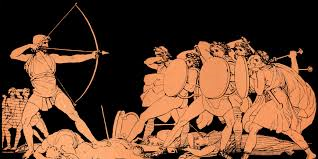 Prewrite:Essay Outline: Introduction:Hook Background Information:  You may want to mention Homer, the Odyssey, Trojan War, obstacles, Ithaca).Thesis/Claim:  State two ways that Odysseus exemplifies an archetypal epic hero. (Like most epic heroes, Odysseus ____________ and ______________.Body: (You need to use a minimum of two pieces of evidence in each body paragraph.  You may want to include three).Topic Sentence:  State the first characteristic that qualifies Odysseus as an epic hero.EVIDENCE:  Use a SPECIFIC example from the poem.Commentary/Analysis:  How does this characteristic make him an epic hero?EVIDENCE:  Use another SPECIFIC example from the poem.  Commentary/Analysis:  How does this characteristic make him an epic hero?Clincher/Concluding SentenceBody: (You need to use a minimum of two pieces of evidence in each body paragraph.  You may want to include three).Topic Sentence:  State the second characteristic that qualifies Odysseus as an epic hero.EVIDENCE:  Use a SPECIFIC example from the poem.Commentary/Analysis:  How does this characteristic make him an epic hero?EVIDENCE:  Use another SPECIFIC example from the poem.  Commentary/Analysis:  How does this characteristic make him an epic hero?Clincher/Concluding SentenceConclusion:Restate thesisSum up main ideasExtend what you have written, apply what you have written, or reflect on what you have written.CharacteristicsExamples in the poem